ANIMAL CARE – GARDENING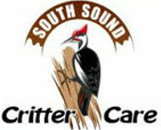 Position Description – Maintaining the Garden. This position is essential to the center. Helping to maintain the garden and grow food items we will feed our animals not only provides healthy organic food, but also reduces the cost of food all year-round. This include keeping the garden watered, pulling weeds and other basic tasks to keep the garden healthyWe are open 365 days a year and our animals need care every day, so dependability is a must.  We do recognize that “life happens” but ask that our volunteers work their assigned shift, whenever possible.  Many hands make the work lighter for everyone.  